1. Jak se jmenuje kamarád včelky     Máji?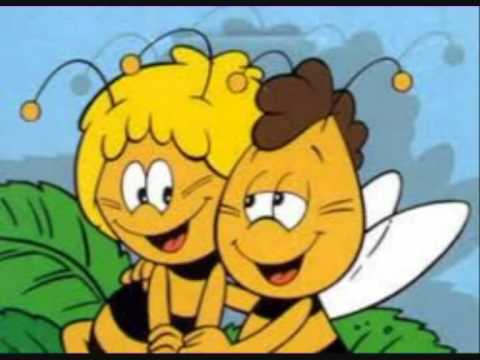 2. Kolik oříšků měla Popelka     z pohádky?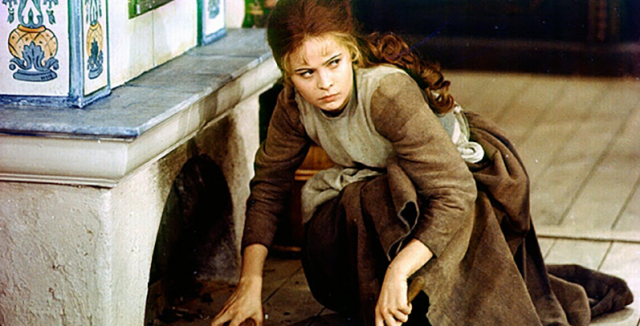 3. Jak se jmenoval Rákosníčkův     rybník?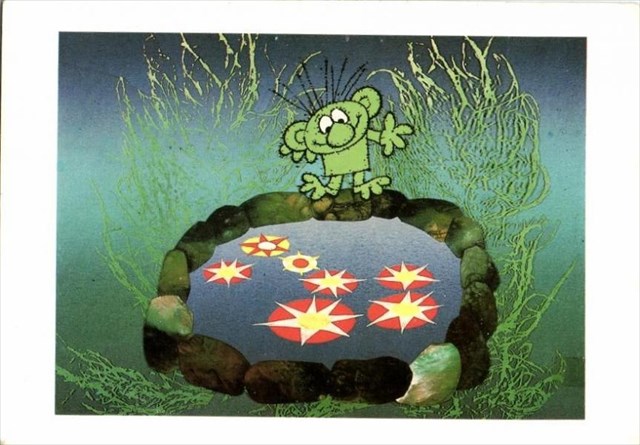 4. Jak se jmenovala pyšná     princezna?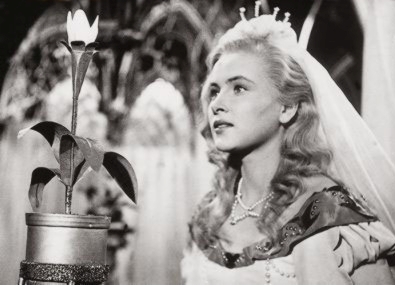 5. Napiš jméno ženy Rumcajse.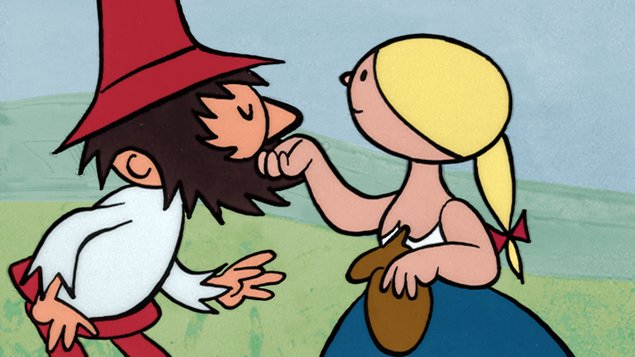 6. Jak se jmenoval jelen hajného    Robátka?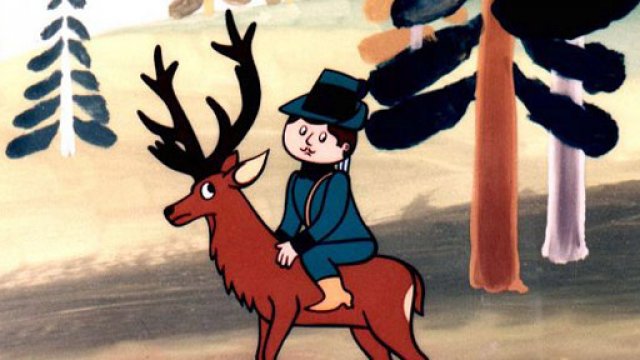 7.  Kdo číhal v lese na Červenou      Karkulku?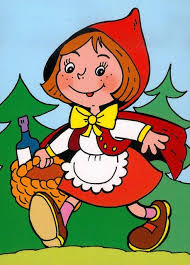 8. Napiš jméno kamaráda     Křemílka.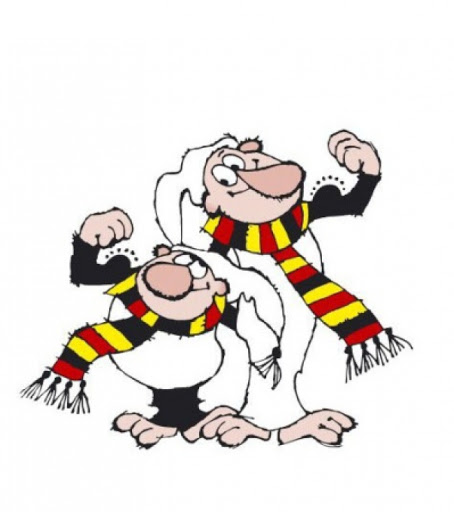 9. Po jakém oblečení toužil     Krteček?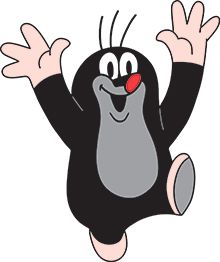 10. Jak se jmenují postavy        z večerníčku … A je to! … ?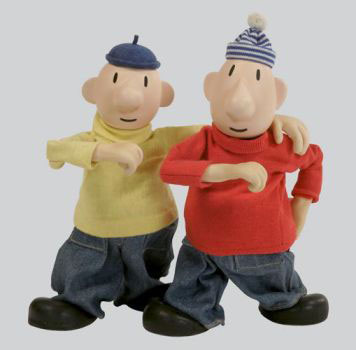 11. Napiš jména 3 medvědů        z večerníčku „Méďové“.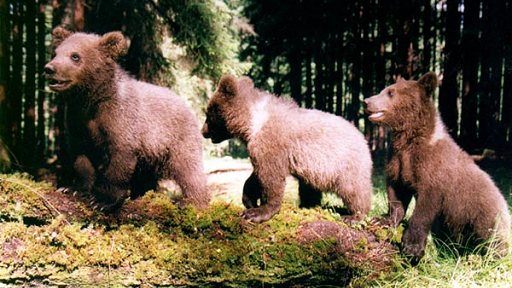 12. Kolik měla Sněhurka       trpaslíků? 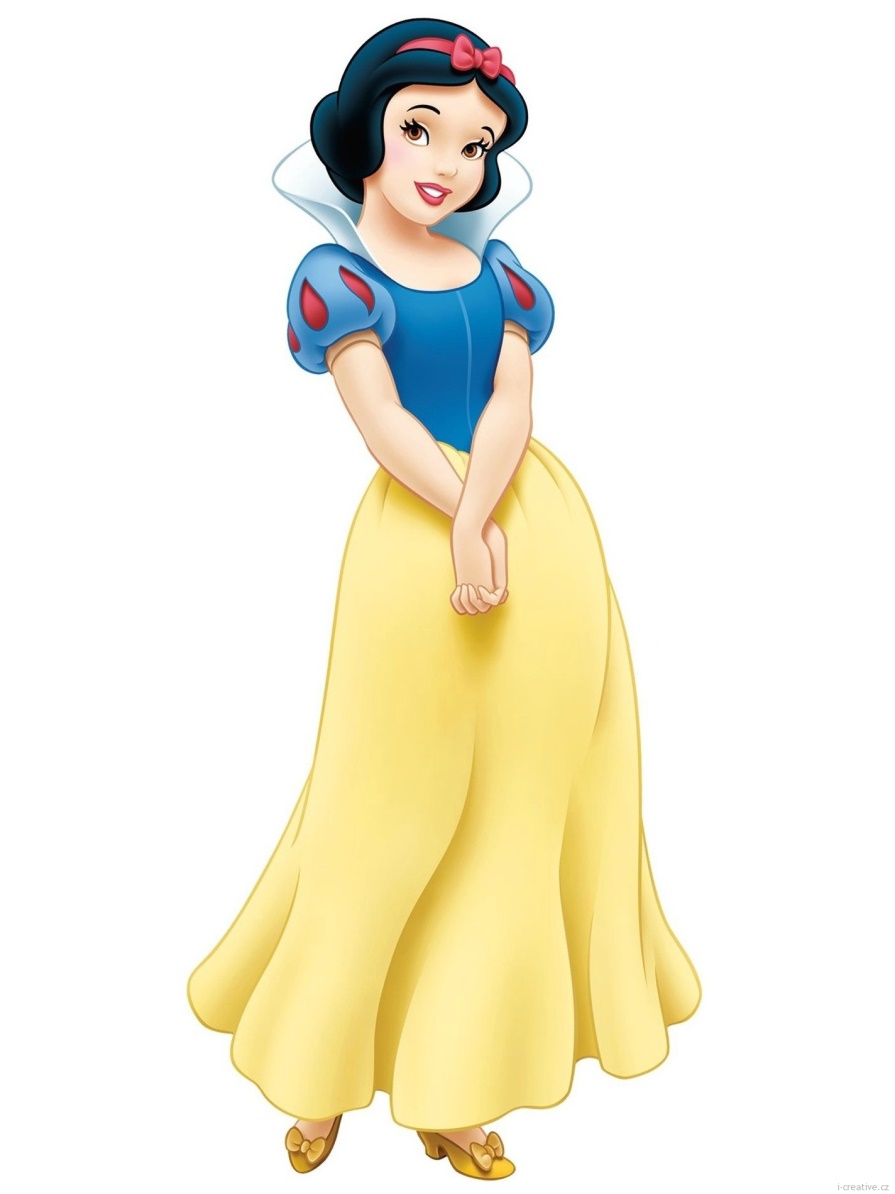 13. Jak se jmenoval psí kamarád       Áji?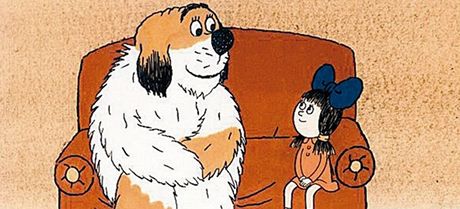 14. Co měl zjistit princ u děda      Vševěda? 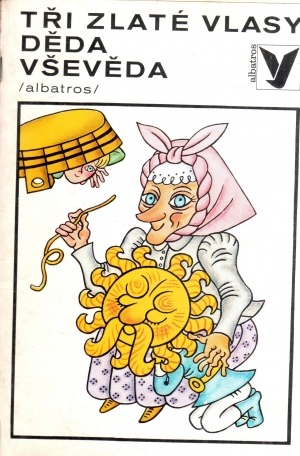 15. Napiš jméno školy  kde       studoval Harry Potter.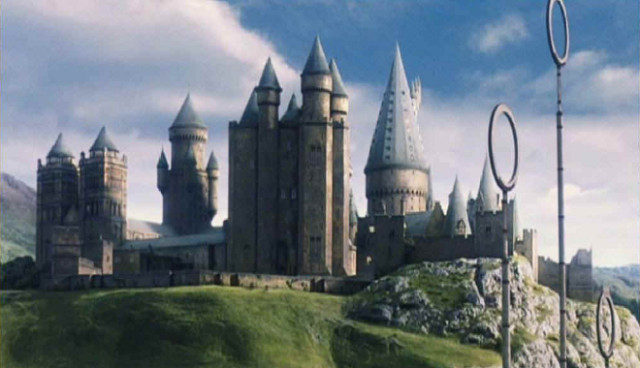 16. Která věta proslavila čertíka       z pohádky „Princezna ze mlejna“?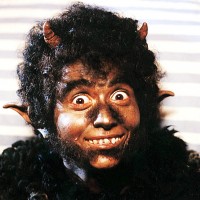 17. Napiš jméno ředitele 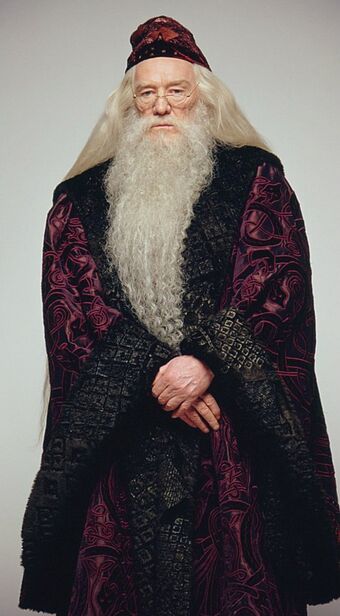       kouzelnické školy.18. Co měla filmová Popelka v oříškách?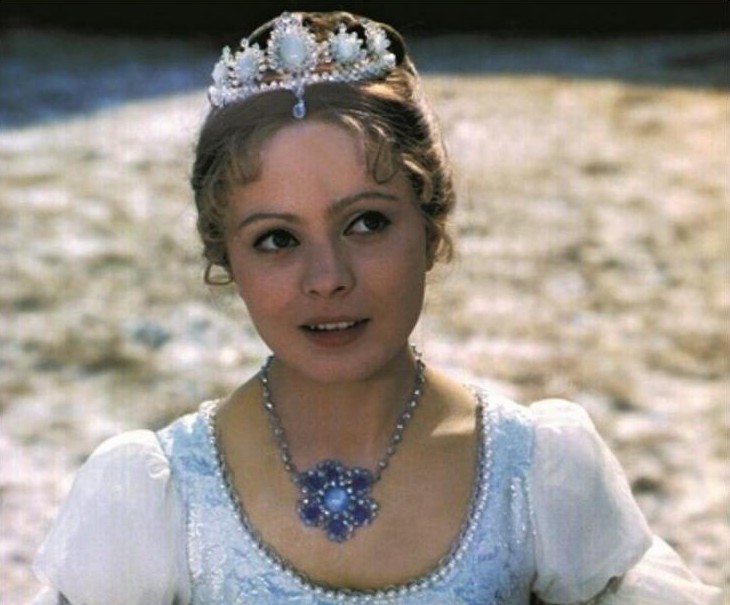 19. Napiš jména kamarádů  Harryho Pottera.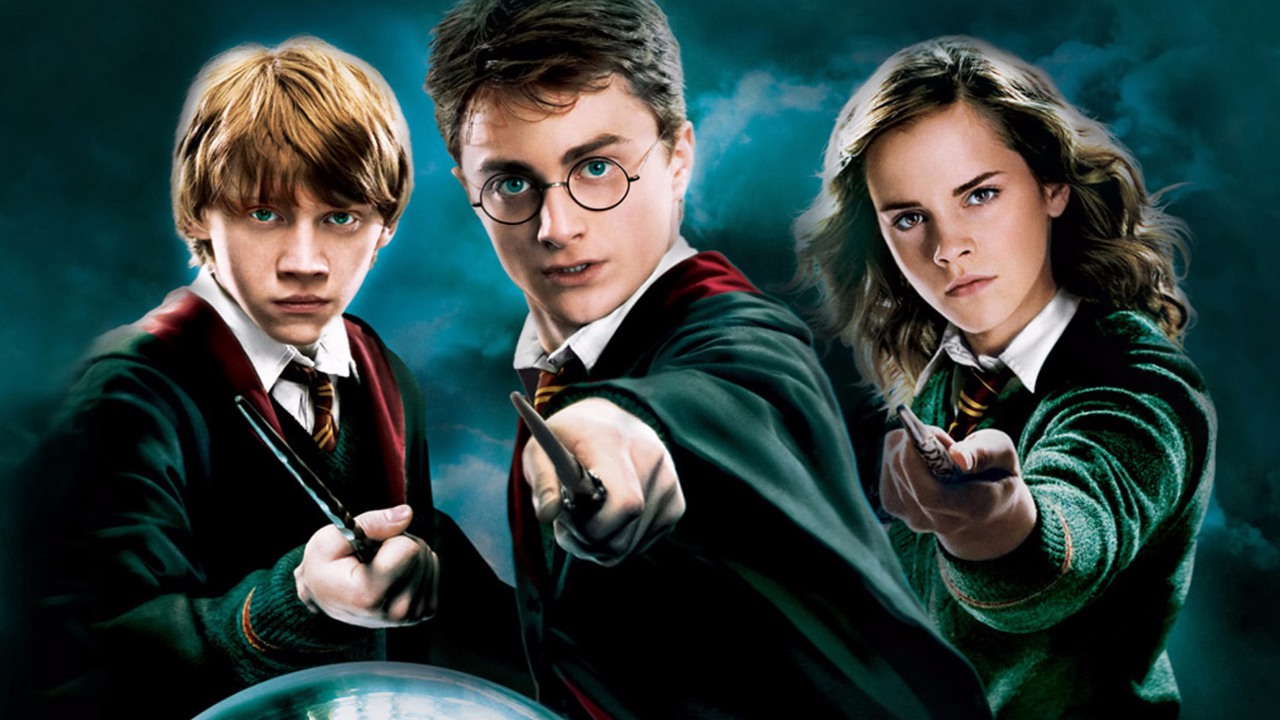 20. Jak se jmenovala sova a kůň ve filmové     pohádce „Tři oříšky pro Popelku“?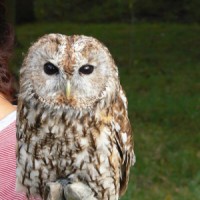 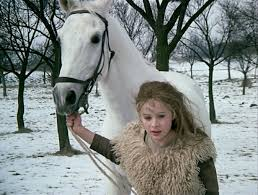 21. Kdo žil v pařezové chaloupce?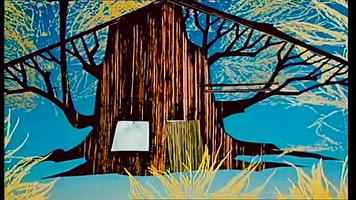 22. Napiš jméno kastelána      z hradu Kulíkov.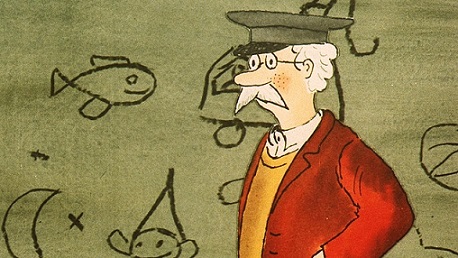 23. Jak se jmenovalo strašidlo na      Kulíkově?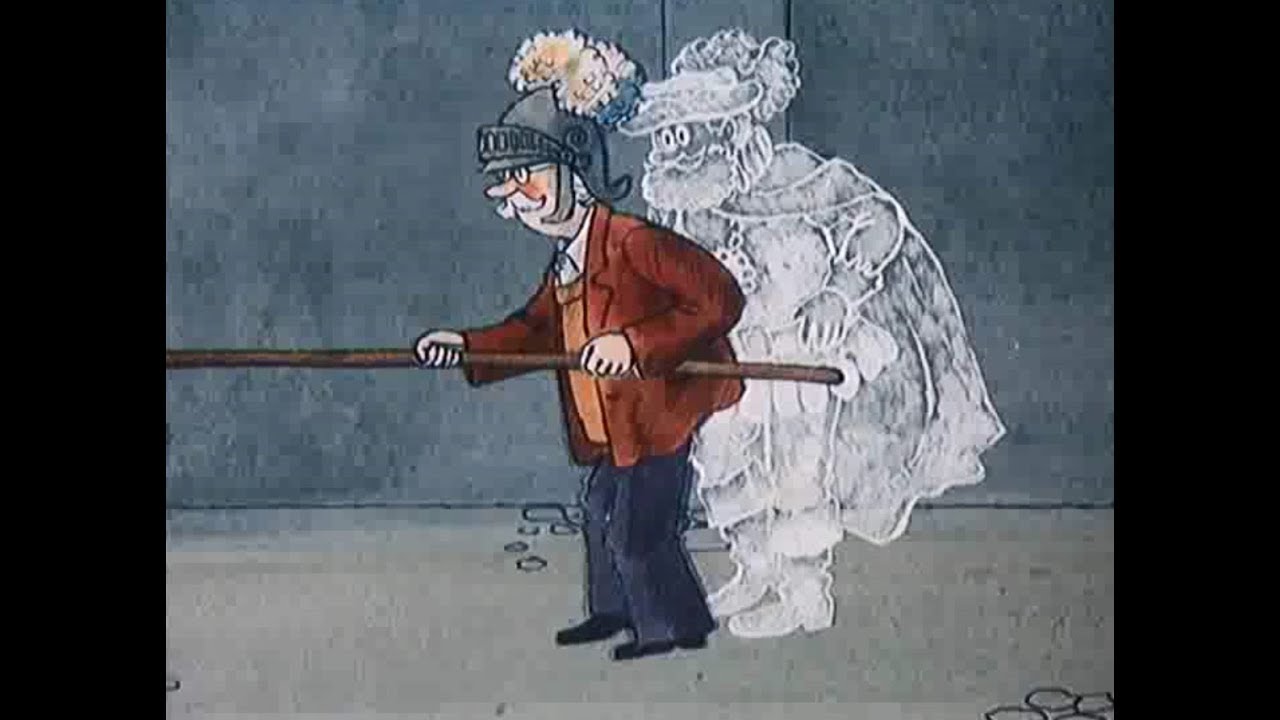 24. Napiš jména zvířátek, která       na hradě Kulíkově žila. (3)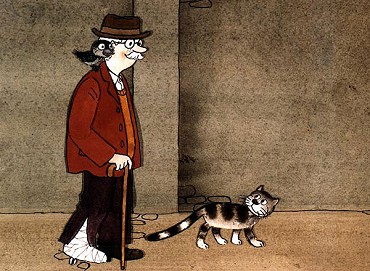 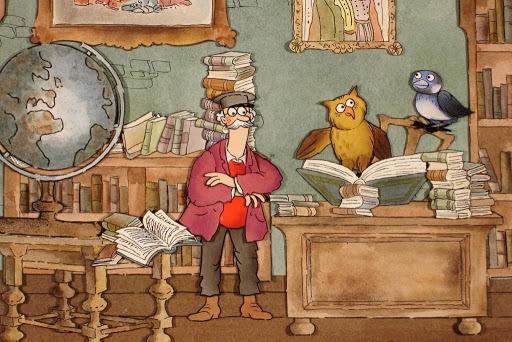 25. Jak se jmenovala princezna se        zlatou hvězdou na čele.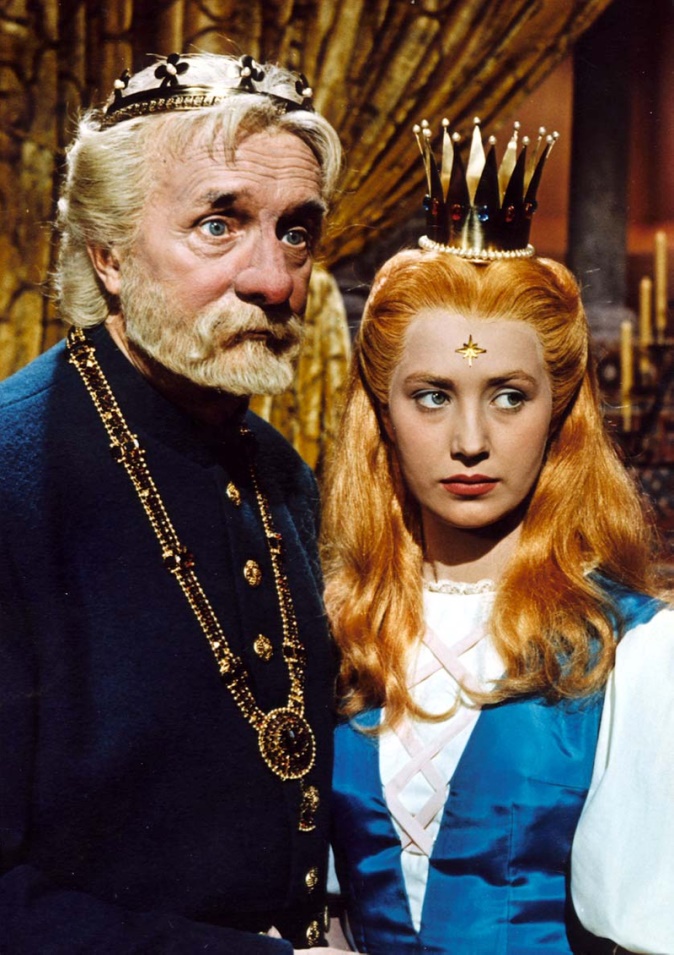 